Application FormACT4LITTER MARINE LITTER WATCH MONTHIN MED MPAsPlease send the form to the following e-mail address: vlachogianni@mio-ecsde.orgby the 30th of March 2018First nameSurnameTitleOrganizationContact e-mailMPA name where the beach litter survey(s) will take placeCountryNumber of sites to be surveyedInterested in joining the webinar of the 28th of March 2018 (YES/NO)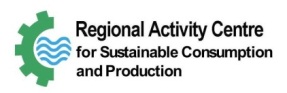 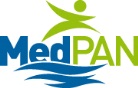 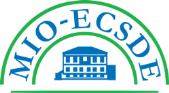 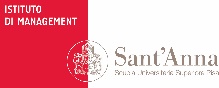 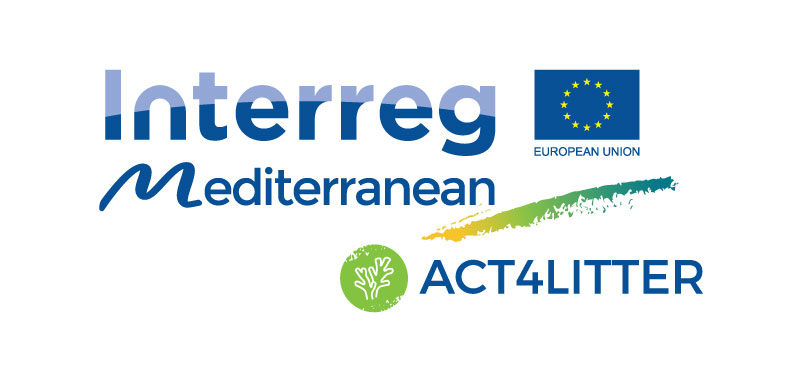 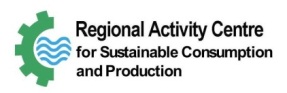 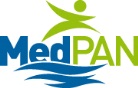 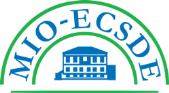 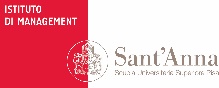 Joint measures to preserve natural ecosystems from marine litter in Mediterranean Marine Protected Areas